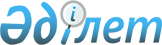 О плане мероприятий по обеспечению готовности имеющихся в государствах - членах Евразийского экономического союза испытательных лабораторий (центров) по апробации созданных образцов моторных транспортных средств с электрическими двигателямиРекомендация Коллегии Евразийской экономической комиссии от 27 декабря 2016 года № 34

      Коллегия Евразийской экономической комиссии в соответствии с абзацем вторым подпункта 2 пункта 2 Протокола о промышленном сотрудничестве (приложение № 27 к Договору о Евразийском экономическом союзе от 29 мая 2014 года),



      на основании пункта 3 плана мероприятий по обеспечению стимулирования производства и использования моторных транспортных средств с электрическими двигателями в государствах – членах Евразийского экономического союза на 2015 – 2017 годы, утвержденного распоряжением Евразийского межправительственного совета от 29 мая 2015 г. № 10,



      в целях стимулирования производства моторных транспортных средств с электрическими двигателями в государствах – членах Евразийского экономического союза



      рекомендует государствам – членам Евразийского экономического союза с даты опубликования настоящей Рекомендации на официальном сайте Евразийского экономического союза рассмотреть возможность выполнения плана мероприятий по обеспечению готовности имеющихся в государствах – членах Евразийского экономического союза испытательных лабораторий (центров) по апробации созданных образцов моторных транспортных средств с электрическими двигателями согласно приложению в части, соответствующей национальным приоритетам развития отрасли.      Председатель Коллегии

      Евразийской экономической комиссии         Т. Саркисян

ПРИЛОЖЕНИЕ            

к Рекомендации Коллегии     

Евразийской экономической комиссии

от 27 декабря 2016 г. № 34   

                                 ПЛАН

         мероприятий по обеспечению готовности имеющихся в

      государствах – членах Евразийского экономического союза

     испытательных лабораторий (центров) по апробации созданных

        образцов моторных транспортных средств с электрическими

                               двигателями
					© 2012. РГП на ПХВ «Институт законодательства и правовой информации Республики Казахстан» Министерства юстиции Республики Казахстан
				Наименование мероприятияФорма реализацииСрок исполненияИсполнитель1. Совершенствование требований безопасности к инновационным транспортным средствам и их комплектующимакты государств – членов Евразийского экономического союза (далее – государства-члены)2018 годгосударства-члены2. Разработка программ поддержки испытательных лабораторий (центров) в части обеспечения измерительным оборудованием 

и инфраструктурой для проведения испытаний моторных транспортных средств с электрическими двигателями и их комплектующих, в том числе в целях обеспечения соответствия международным требованиямакты государств-членов2018 годгосударства-члены3. Обеспечение проведения сравнительных испытаний новых моторных транспортных средств с электрическими двигателями 

и их комплектующих, в том числе из третьих странакты 

испытаний2018 годгосударства-члены4. Обеспечение проведения контрольных испытаний производимых моторных транспортных средств с электрическими двигателями 

и их комплектующихакты 

испытаний2018 годгосударства-члены5. Обеспечение проведения периодических технических осмотров находящихся в эксплуатации моторных транспортных средств 

с электрическими двигателями и их комплектующихакты 

испытаний2018 годгосударства-члены6. Разработка математических моделей оценки характеристик моторных транспортных средств с электрическими двигателями и их комплектующих и обеспечение применения эквивалентных методов испытаний моторных транспортных средств 

с электрическими двигателями и их комплектующих по ускоренной процедуре научно-исследовательские и опытно-

конструкторские работы2019 годгосударства-члены